Interclubwedstrijd zondag 11 juli 2021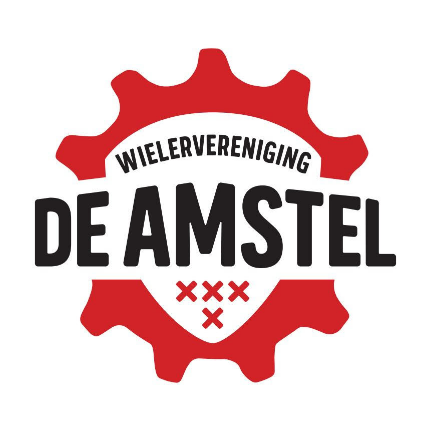 Beste renners en ouders,Zondag 11 Juli organiseert WV de Amstel een Interclubwedstrijd op haar parcours, Startbaan 3A te Amstelveen.Vanaf 26 juni mogen er weer wedstrijden worden gehouden, mits men buiten de koers 1,5 meter afstand van elkaar houdt. Om dit te kunnen waarborgen graag het onderstaande doorlezen en ter harte nemen:Algemeen:- Wie klachten heeft blijft thuis- Kom op het juiste tijdstip- I.v.m. beperkte ruimte is er slechts 1 begeleider per kind toegestaan- Deelnemers halen zelf hun startnummer op onderstaande tijdstippen- Toilet is geopend - Kleedkamers en kantine zijn gesloten omdat hier geen 1,5 m afstand gewaarborgd kan worden- Er is een buitenbar waar uitsluitend contant betaald kan worden (beperkt wisselgeld aanwezig!)- Prijsuitreiking is direct na de wedstrijd- Lever na de wedstrijd je rugnummer in en verlaat het terrein om ruimte te geven aan renners en begeleiders van de volgende groep.Voor wie is de wedstrijd bedoeld?- voor jeugdleden (categorie 1 t/m 7) van verenigingen uit District Noord-Holland- voor nieuwelingen en junioren wonend in de provincie Noord-HollandNB: Start- of wedstrijdlicentie is verplicht.Hoe kan je inschrijven?- Inschrijving digitaal vooraf via deze link- Inschrijven kan tot vrijdag 9 juli 20:00 uur- Bijschrijven op de dag van de wedstrijd is niet mogelijk- Per groep geldt een maximale groepsgrootte, vol = vol, dus meld je tijdig aan. Als jouw wedstrijdgroep vol is dan krijg je bericht van de organisatie dat je niet mee kunt doen.Afmelden- Als je je hebt ingeschreven, maar toch niet mee wilt of kunt doen, kun je jeafmelden via het inschrijfformulier.Wij willen je vragen om de moeite te nemen om je af te melden. Zo maak je plek vrijvoor een andere renner als je groep vol zitWedstrijd info- Transponder/Mylaps is niet verplicht maar zonder transponder kunnen we niet garanderen dat je in de uitslag komt. - Inschrijfgeld: € 2,-  contant betalen (er is geen wisselgeld)Indeling groepen, starttijden en afhalen rugnummersCategorie indelingen, https://www.knwu.nl/kenniscentrum/renner/jeugdGroep A; categorie 1 en 2 ( 7 rondes)- Afhalen startnummers 9.30 - 9.45 uur- Inrijden 09.35 - 09.55 uur- Start wedstrijd 10:00 uur- Maximale groepsgrootte: 40 rennersGroep B; categorie 3 en 4 (12 rondes)- Afhalen startnummers 9:50 - 10:15 uur- Inrijden 10.15 - 10.30 uur- Start wedstrijd 10:30 uur- Maximale groepsgrootte: 40 rennersGroep C; categorie 5 en 6 (22 rondes)- Afhalen startnummers 10.30 – 10.50 uur- Inrijden 11:00 - 11.15 uur- Start wedstrijd 11:15 uur- Maximale groepsgrootte: 60 rennersGroep D; categorie 7 en eerstejaars Nieuwelingen (30 rondes)- Afhalen startnummers: 11.30 - 11.45 uur- Inrijden: 12.00 - 12.15 uur- Start wedstrijd: 12.15 uur- Maximale groepsgrootte: 60 rennersGroep E; tweedejaars Nieuwelingen en Junioren (40 rondes)- Afhalen startnummers: 12.30 - 13.00 uur- Inrijden: 13.10 - 13.30 uur- Start wedstrijd: 13.30 uur- Maximale groepsgrootte: 60 renners